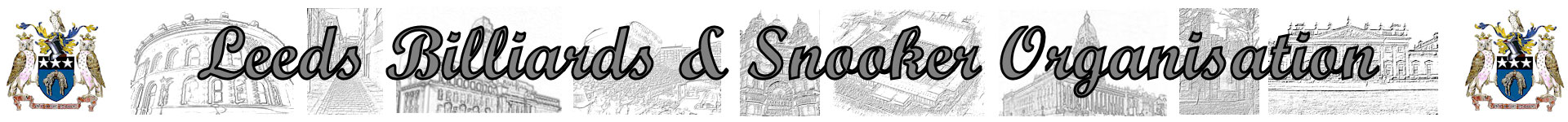 KINDLY SPONSORED BY ‘THE NORTHERN SNOOKER CENTRE’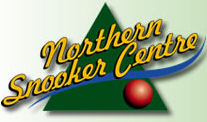 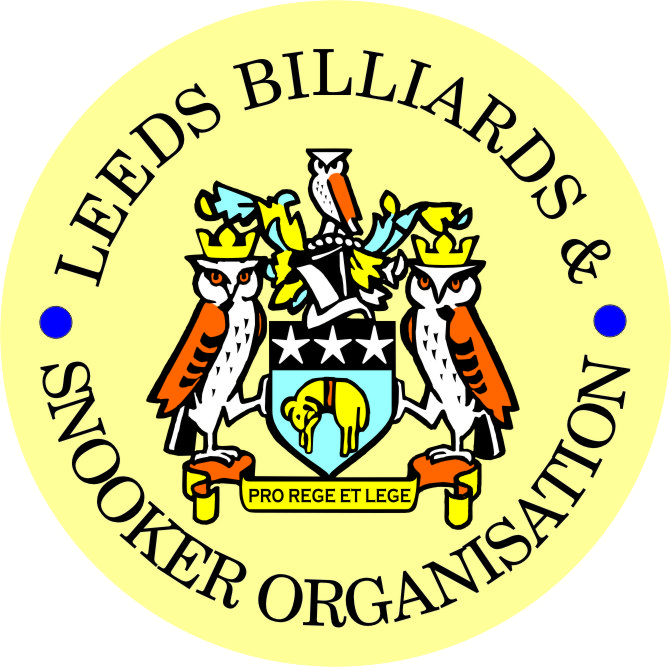 Break for Entertainment – Main Presentation to follow afterwards:CONGRATULATIONS TOALL PRIZE WINNERS!The LBSO would like to thank the Committee and Members of Bramley Band Club for staging their Presentation Night this year.Produced By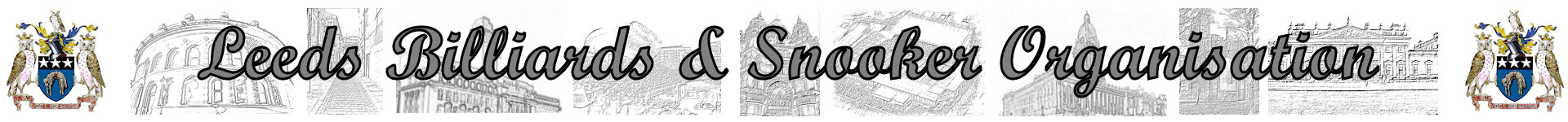 Kindly Sponsored by the ‘NORTHERN SNOOKER CENTRE’**PRIZE PRESENTATION EVENING****WEDNESDAY 9th JULY 2014**** BRAMLEY BAND CLUB**** LEEDS CITY CHAMPIONSHIPS - JUNIORS **U.16’s & U.18’s - SNOOKER** LEEDS CITY CHAMPIONSHIPS - JUNIORS **U.16’s & U.18’s - SNOOKER UNDER 16’s SNOOKER: UNDER 16’s SNOOKER:WINNER:         ROBERT THOMPSONRUNNER-UP:    CALLUM BERESFORD    SEMI-FINAL:   JOE DIXONSEMI-FINAL:    SAM GREGORY      UNDER 18’s SNOOKER:“The Keith Weston Memorial Trophy”- Sponsored by ADT Flexibles (UK) Ltd. UNDER 18’s SNOOKER:“The Keith Weston Memorial Trophy”- Sponsored by ADT Flexibles (UK) Ltd.WINNER:         OLIVER MULCAHY RUNNER-UP:    LIAM BARLOWSEMI-FINAL:   JAKE BELLSEMI-FINAL:    SAM GREGORY    JUNIOR HIGH BREAK:“The Paul Hunter Memorial Trophy” –  OLIVER MULCAHY (55)JUNIOR HIGH BREAK:“The Paul Hunter Memorial Trophy” –  OLIVER MULCAHY (55)**2013-14 YBSA – YORKSHIRE INTER-DISTRICT LEAGUES****2013-14 YBSA – YORKSHIRE INTER-DISTRICT LEAGUES**BILLIARDS LEAGUECHAMPIONSLEEDS(For the 8th consecutive year)Squad Players:SNOOKER LEAGUE – DIVISION 1LEEDSSquad Players: Johnathan Bagley (Captain)Anthony Massey (Captain)Bob PattersonJohn GillenDave BarkerIan O’BrienMark BallLewis GillenTommy DohertySNOOKER - “Veterans Trophy”REFEREES:Officiated in 2013-14 LBSO Competitions:WINNER:                           Howard BrazilKENNETH SYMONSRUNNER-UP:                      Dave Taylor RICHARD LILLIEALEX CRUMPLATE WINNER:               Paul Grimes    MICHAEL DAVENPORTPLATE RUNNER-UP:      Bernard AbbottIAN WALKERPETER WALKERBOB PATTERSON** LEEDS CITY CHAMPIONSHIPS **** LEEDS CITY CHAMPIONSHIPS **BILLIARDS:BILLIARDS:WINNER:          JOHNATHAN BAGLEYRUNNER-UP:        DAVE BARKERINDIVIDUAL SNOOKER:INDIVIDUAL SNOOKER:WINNER:          JOHNATHAN BAGLEYRUNNER-UP:        OLIVER LINESSEMI-FINAL:    SCOTT RAPERSEMI-FINAL:     DANIEL WOMERSLEYPAIRS SNOOKER:PAIRS SNOOKER:WINNERS:         J.BAGLEY / O. LINESRUNNERS-UP:   P. GOODALL / M. SAVERYSEMI-FINAL:     P. GRIMES / A. TAFFINDER                       SEMI-FINAL:      L.GILLEN / S. STEVENS                    TEAM SNOOKER – “The Jim Fowler’s Trophy”:TEAM SNOOKER – “The Jim Fowler’s Trophy”:WINNERS:        NORTHERN S.C. ‘A’ RUNNERS-UP:    NORTHERN S.C. ‘B’   SEMI-FINAL:    NEW WORTLEY LABOUR  SEMI-FINAL:       GARFORTH WMC   LEN LEE INVITATION SNOOKER:“THE LEN LEE TROPHY” WINNER:              JOHNATHAN BAGLEYRUNNER-UP:               SCOTT RAPERSEMI-FINALIST:      TOMMY DOHERTYSEMI-FINALIST:         DAVE BARKER** LBSO - BILLIARDS & SNOOKER LEAGUES **** LBSO - BILLIARDS & SNOOKER LEAGUES **** LBSO - BILLIARDS & SNOOKER LEAGUES **Div:CUP TITLE / WINNERS:RUNNERS-UP:BilliardsThe Yorkshire Evening News Cup:SWARCLIFFE WMCLPSADiv AThe Yorkshire Evening News Shield:NEW WORTLEY LABOURNORTHERN S.C. ‘B’Div BThe Clan Tartan Trophy:ACKROYD STREET ‘A’NORTHERN S.C. ‘E’Div CThe John Dunning Trophy:EAST END PARK ‘B’TINSHILL & COOKRIDGE ‘A’Div DThe J. H. Lunn Cup:EDMUND HOUSE ‘A’BELLE ISLE WMC ‘B’Div EThe Peter Nelson Trophy:ARMLEY LIBSFARSLEY CONSDiv FThe Peter Hawkyard Memorial Trophy:GARFORTH WMC ‘A’CORPUS CHRISTI ‘A’Div GThe Joe McDonnell Trophy:147 SPORTS BARIRELAND WOOD ‘B’Div HThe Keith Darley Trophy:TINSHILL & COOKRIDGE ‘C’MOOR ALLERTON ‘B’“CHAMPION of CHAMPIONS”“The Jim Williamson Memorial Trophy”WINNERS:       GARFORTH WMC ‘A’                         (DIVISION F WINNERS)SNOOKER – Individual Handicap.The “GEORGE SYKES CUP”SNOOKER – Individual Handicap.The “GEORGE SYKES CUP”WINNER:                 SAM O’BRIEN                            (HAREHILLS WMC)RUNNER-UP:             CRAIG MOLNAR                                 (CROSSAGTES WMC)SEMI-FINAL:             DARREN BINNS                (HUNSLET CARR SPORTS & SOCIAL)SEMI FINAL:          LUKE NAYLOR-HAIGH                                 (PEGGY TUB SOCIAL)SNOOKER – Pairs Handicap.The “LEN LEE CUP”SNOOKER – Pairs Handicap.The “LEN LEE CUP”WINNERS:         L.GILLEN / N. MORTIMER                           (NEW WORTLEY LABOUR)RUNNERS-UP:      J.BAGLEY / A. CONBOY                               (HAREHILLS LABOUR)SEMI-FINAL:         I. O’BRIEN / S. O’BRIEN                                 (HAREHILLS WMC)SEMI-FINAL:        A.AVEYARD / M. BOOTH                                   (ROTHWELL WMC)SNOOKER - 3 MAN TEAM KNOCK OUT.The “Leeds & District Billiards League Snooker Cup”SNOOKER - 3 MAN TEAM KNOCK OUT.The “Leeds & District Billiards League Snooker Cup”WINNERS:  UPPER & LOWER WORTLEY LIBSRUNNERS-UP:      QUEENSWOOD SOCIALSEMI-FINAL:           EAST LEEDS S.C.SEMI FINAL:              GARFORTH WMCBILLIARDS HANDICAP:“YORKSHIRE EVENING POST SHIELD”WINNER:              JOHNATHAN BAGLEYRUNNER-UP:            CHARLIE BOYLE** STAN BROOKE MEMORIAL COMPETITIONS **** STAN BROOKE MEMORIAL COMPETITIONS **INDIVIDUAL SNOOKER:INDIVIDUAL SNOOKER:WINNER:             KRIS CHAPMAN                     (CROSSGATES REC. HALL)RUNNER-UP:            ROB JOHNSON                           (BRAMLEY VILLAGERS)SEMI-FINAL:       GARETH NAYLOR                            (PEGGY TUB SOCIAL)SEMI-FINAL:               MARK ASPIN                                (MIDDLETON CONS)PAIRS SNOOKER:PAIRS SNOOKER:WINNERS:                         G. GRIFFIN / A. BEDFORD                           (HOLBECK WMC)RUNNERS-UP:   MASSEY / S. O’BRIEN                                 (HAREHILLS WMC)SEMI-FINAL                         Paul GRIMES / Lee GRIMES                            (ACKROYD STREET)SEMI-FINAL:             Martin McGUIGAN / Charlie McGUIGAN                       (BRAMLEY BAND CLUB)TEAM SNOOKER:TEAM SNOOKER:WINNERS:        BEESTON HILL SOCIALRUNNERS-UP:          EAST LEEDS S.C.SEMI-FINAL:   CROSSGATES REC. HALLSEMI-FINAL:      HAREHILLS LABOURThe “WINDSOR TROPHY” – 4 Man Team HandicapThe “WINDSOR TROPHY” – 4 Man Team HandicapWINNERS:               SWARCLIFFE WMCRUNNERS-UP:            NORTHERN S.C.SEMI-FINAL:             BELLE ISLE WMCSEMI FINAL:             CROSSGATES WMCLBSO LEAGUE - HIGHEST BREAKS – BILLIARDS & SNOOKERLBSO LEAGUE - HIGHEST BREAKS – BILLIARDS & SNOOKERBilliards ‘A’ – (-200 to +19)136 – Johnathan Bagley (-215) – Swarcliffe WMCBilliards ‘B’ – (+20 to +200)38 –  Warren Hall  (+90) – South Leeds ConsSnooker – Group 1 (-80 to -20)134 – Johnathan Bagley (-53) – Harehills LabourSnooker – Group 2 (-19 to +5)94 – Keith Dawson (-4) – Holbeck WMCSnooker – Group 3 (+6 to +20)85 – Ryan Walton (+8) – Excelsior S.C. Snooker – Group 4 (+21 to +30)59 – Tim Lambert (+23) – Swarcliffe WMCSnooker – Group 5 (+31 to +80)47 – Johnathan Ramsden (+40) – Holbeck WMCA.G.M.MONDAY 14th JULY 2014 – 7-45pmatHOLBECK WMCPRESIDENT – CHRIS WILLIAMSONCHAIRMAN – RODNEY SIMSVICE CHAIRMAN – ANDY TAFFINDERLEAGUE SECRETARY – PAUL GRIMESGENERAL SECRETARY / TREASURER – BOB PATTERSONThe LBSO would like to thank the Committee and Members of Holbeck WMC, for allowing us the use of the club for LBSO delegate meetings and the AGM, throughout this season and in the past.